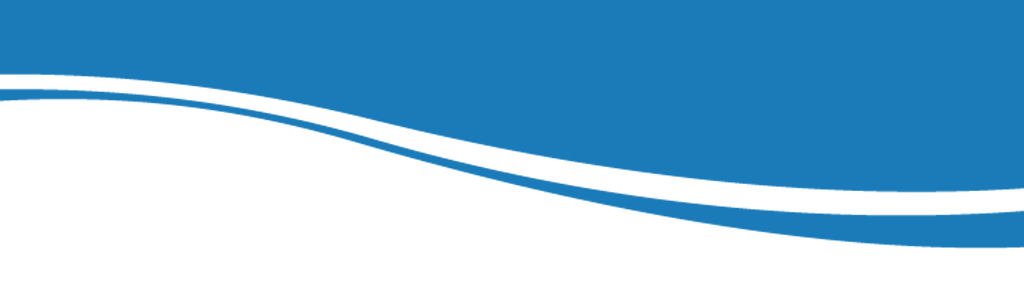 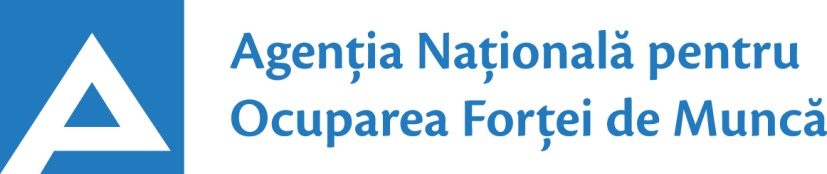               23.12.201924.01.2017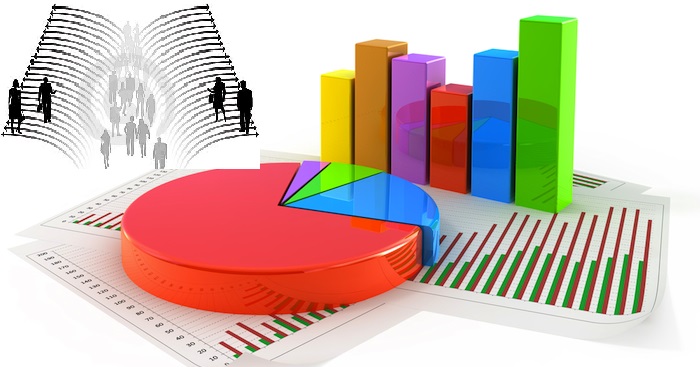 Observatorul pieței munciiConform bazei de date a Agenţiei Naţionale pentru Ocuparea Forţei de Muncă la data de 23.12.2019 erau în evidenţă 11023 locuri de muncă vacante, care pot fi accesate atât de femei, cât și de bărbați.  În aspect teritorial, numărul locurilor de muncă vacante, disponibile în fiecare subdiviziune teritorială de ocupare, constituie: Pentru persoanele cu nivel de instruire superior şi mediu de specialitate sunt disponibile 2044 locuri de muncă vacante, constituind cca 19% din numărul total de locuri vacante. Ținând cont de HG nr. 672 din 17.12.2019 pentru locurile vacante în autorități publice (specialist (inclusiv superior, principal) este stabilit moratoriu temporar. Pentru persoanele cu nivel de instruire secundar profesional și pentru muncitorii necalificați, Agenţia Naţională pentru Ocuparea Forţei de Muncă oferă 8979 locuri de muncă, ce constituie 81% din numărul total de locuri de muncă vacante:Sunt oferite următoarele locuri de muncă pentru muncitori necalificaţi:Persoanele aflate în căutarea unui loc de muncă, se pot adresa la subdiviziunile teritoriale pentru ocuparea forţei de muncă sau pot accesa Portalul pieţei muncii: www.angajat.md, unde sunt postate locurile vacante oferite în fiecare raion, pe profesii.      Prezentul buletin este elaborat în concordanță cu „Clasificatorul ocupaţiilor din      Republica Moldova (CORM 006-14)”,  aprobat  prin ordinul Ministerului Muncii,      Protecției Sociale și Familiei nr.22 din 03.03.2014.STOLocuri vacanteSTOLocuri vacanteChişinău4406	UTA Găgăuzia140Bălți 1691Anenii Noi110Ungheni528Dubăsari105Floreşti388Briceni98Orhei290Rezina96Cahul280Căuşeni76Cantemir232Leova76Călăraşi228Ocniţa67Nisporeni224Donduşeni66Sângerei212Ştefan Vodă60Râşcani202Drochia56Ialoveni178Glodeni56Basarabeasca166Făleşti54Cimişlia159Criuleni51Hânceşti158Teleneşti49Străşeni149Edineț47Taraclia146Soroca36Şoldăneşti143OcupațiiLocuri vacanteTotalDin care:Specialist în domeniul sănătății416asistent medical (inclusiv de familie) – 163medic specialist – 150medic medicină generală – 24farmacist – 16medic medicină de familie – 16felcer/felcer laborant – 14brancardier – 11 laborant-farmacist – 10maseur - 5registrator medical – 4kinetoterapeut - 3Inspector, ofițer315inspector de poliție – 92inspector (alte domenii) – 60polițist - 56ofițer urmărire penală – 51ofiţer de sector – 22inspector pregătire tehnico-militară – 15ofițer de investigații – 8ofițer conformitate – 6ofițer ajutor fluvial - 5Specialist în învățământ237educator învăţământ preşcolar/primar – 115profesor învăţământ primar/gimnazial – 18psiholog – 17profesor învăţământ liceal/postliceal – 17profesor universitar - 12instructor/maistru-instructor – 11conducător muzical - 10psihopedagog – 7logoped – 7profesor învățământ profesional - 7traducător – 6pedagog social  –  5metodist  – 5Inginer, tehnician  172inginer  (alte domenii) – 65tehnician (alte domenii) – 41tehnician reţele de telecomunicaţii – 16inginer-tehnolog/tehnolog  – 13tehnician aviație la exploatarea navelor – 10inginer electrician – 8inginer proiectant - 7diriginte de șantier – 4inginer-mecanic – 4inginer cadastral - 4Specialist în activitatea financiară, economică sau comercială148contabil – 86contabil-șef - 35economist – 11merchandiser – 7broker – 6auditor intern – 3Manager/marketing115manager  (alte ramuri) – 70manager (în activitatea comercială) – 19telemarketolog – 15office manager – 4merceolog - 4 manager (marketing și vânzare) – 3Șef secție/sector/serviciu/grup/etc.(diverse domenii)83Specialist (inclusiv superior, principal)73Asistență socială43asistent social /inclusiv comunitar– 30asistent parental profesionist – 13Programator/Programator software (administrator bază de date)42Consultant (diverse ramuri)31Electrician secție/sector30Pilot aeronave27Secretar(diverse domenii)27Maistru (diverse domenii) 23Director (alte domenii)19Mecanic(diverse domenii)16Jurisconsult/grefier14Administrator(diverse ramuri)12Electronist11Șef oficiu poștă9Asistent judiciar6Actor6Șef stație de alimentare cu combustibil6Agronom6Specialist relații publice4Laborant  (alte domenii)4Șef depozit3Alte ocupații146Lucrători în industria textilă și confecții3002cusător (industria ușoară/confecțiilor) – 2842confecționer articole din piele - 49croitor – 46termofinisor confecții – 22țesător/țesător covoare – 13asamblor/cusător  articole de marochinărie – 13încheietor (tricotaje) – 11tricoter manual - 6Transport şi telecomunicaţii845conducător auto (șofer) – 403taxator/conductor – 153conducător troleibuz – 75lăcătuș auto – 48muncitor rutier/feroviar – 41mecanic auto/ajutor de mecanic – 40montator cale ferată – 21preparator înghețată – 13lăcătuș la lucrările de asamblare mecanică – 10instructor conducere auto - 9strungar  – 7acumulatorist - 7electrician auto – 5conducător încărcător – 5asamblor –  4vopsitor auto - 4Operatori, aparatişti, maşinişti la instalaţii și mașini 768operator în sectorul de producție – 257operator la telecomunicații – 99operator  vânzări  prin telefon – 70operator  (alte domenii) – 68operator la calculatoare electronice – 36operator la bandă rulantă – 35operator introd., validare si prelucrare date – 34mașinist (alte domenii)  - 32operator la mașini-unelte cu comandă numerică –17mașinist la excavatorul cu o singură cupă – 16operator în sala de cazane – 14operator de interviu - 13operator ghișeu bancă – 12operator la mașinile speciale de prelucrat metal – 12mașinist la extruder - 11operator debitor - 10mașinist la buldozere – 10operator la complexe și ferme zootehnice - 10operator facturare – 7mașinist la autogreder – 5Lucrători calificați în întreprinderi industriale660                                                                                                                                                                                                                                                                                                                                                                                                                                                                                                                                                                                                                                                                                                                                                                                                                                                                                                                                                                                                                                                                                                                                                                                                                                                                                                                                                                                                                                                                                                                                                                                                                                                                                                                                                                                                                                                                                                                                                                                                                                                                                                                                                                                                                                                                                                                        sudor/electrogazosudor – 75montator subansamble – 66electromontor/lăcătuș electromontor - 59control or (alte domenii) – 47lăcătuș instalator tehnică sanitară – 43rihtuitor fețe de încălțăminte – 41lăcătuș-reparator – 36lăcătuș la repararea materialului rulant – 33lăcătuș-montator – 31lăcătuș revizie și reparație a locomotivelor – 18electrician/lăcătuș electrician – 16asamblor / decorator jucării– 16montator aparate aer condiționat – 16asamblator articole din hârtie – 16asamblor-montator – 16extractor –puitor  - 12controlor calitate – 11reparator utilaj tehnologic - 10imprimator desene – 10bijutier matale prețioase – 10lăcătuș la rețelele de apeduct și canalizare – 10filator – 10electromecanic ascensoare - 8electromecanic utilaje frigorifice - 7 șlefuitor de lemn – 6montator sisteme de ventilație - 6ștanțator – 6lăcătuș la asamblarea construcțiilor metalice - 6bobinator  bobine  -  5turnător - 5liftier – 5lăcătuș la exploatarea și repararea utilajelor – 4Hoteluri şi restaurante513chelner (ospătar) – 202bucătar/bucătar - șef – 136brutar  – 85barman – 42cofetar – 38modelator /preparator aluat – 10Lucrători în domeniul vânzărilor457vânzător produse alimentare/nealimentare – 238controlor-casier/casier – 106agent de comerț/de vânzări – 34completator mărfuri – 21expeditor – 18bufetier – 16magaziner – 14vânzător prin internet - 10Lucrători în domeniul serviciilor personale355inspector inferior patrulare - 113agent de intervenție pază și ordine - 49dispecer – 38gardian public – 23frizer -22santinelă – 18poştaş  – 18marinar - scafandru – 17agent pază în incinte – 14supraveghetor – 12asistent personal – 8salvator de apă - 7recepționist – 6lucrător social – 5arhivar - 5Lucrători în construcţii276pietrar-zidar – 40fierar-betonist – 39tencuitor – 39montator fațade și pereți cortina - 30tâmplar – 26betonist – 19dulgher – 18pavator - 16zugrav – 13plăcător cu plăci – 8tinichigiu – 7finisor articole din lemn – 6asfaltator – 5montajist – 5șlefuitor - 5Lucrători calificaţi în agricultură, silvicultură, acvacultură, piscicultură 193viticultor – 114tractorist – 64crescător de păsări /animale – 6mulgător – 5cultivator legume  4Alte ocupații 89     MeseriaLocuri vacanteTotalMuncitor auxiliar626Îngrijitor încăperi de producție și serviciu192Hamal148Măturător139Muncitor necalificat în agricultură, silvicultură și grădinărit96Femeie de serviciu64Bucătar auxiliar62Spălător veselă48Muncitor necalificat în industria confecțiilor44Infirmieră  40Amenajator/îngrijitor/salubrizator  spații verzi40Muncitor necalificat în construcții36Spălător vehicule34Trăgător30Călcător26Ajutor de educator25Puitor-ambalator25Paznic 21Curățitor teritorii17Ambalator manual15Muncitor necalificat la asamblarea, montarea pieselor14Muncitori la amenajarea localităților14Curățitor 10Încasator și cititor contoare de energie electrică9Extractor8Recepționer mărfuri8Spălătoreasă lenjerie7Cameristă7Cantaragiu6Agățător5Săpător5